ARTIKEL PENGARUH PELATIHAN, KOMPETENSI DAN IKLIM ORGANISASI TERHADAP KEPUASAN KERJA SERTA DAMPAKNYA PADA KINERJA PEGAWAI DANA PENSIUN TELKOM BANDUNGRANI MARLINANPM : 168 020 017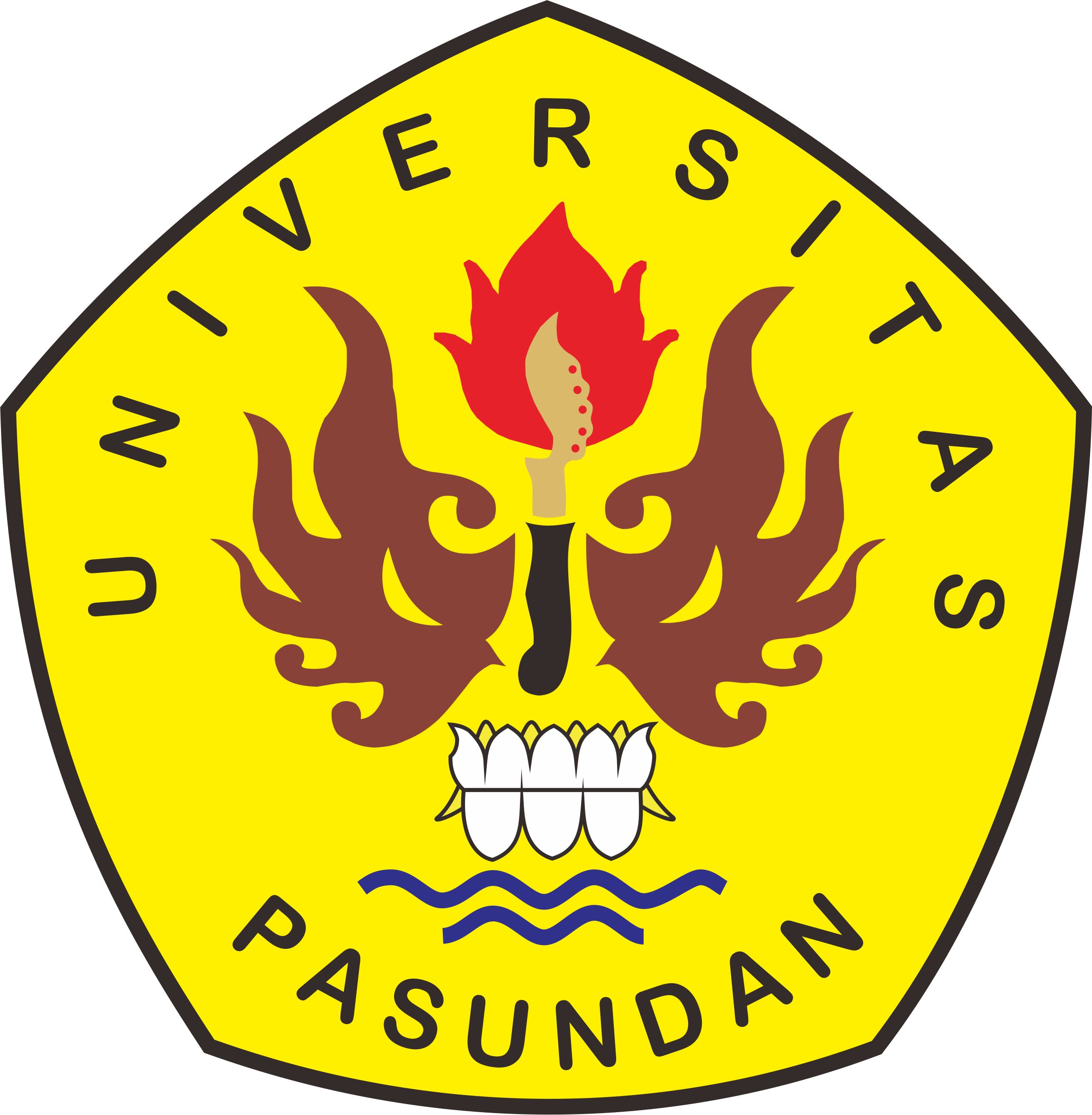 PROGRAM MAGISTER MANAJEMENFAKULTAS PASCASARJANA UNIVERSITAS PASUNDANBANDUNG2018ABSTRAKPenelitian ini bertujuan untuk mengetahui dan menganalisis pengaruh pelatihan, kompetensi dan iklim organisasi terhadap kepuasan kerja serta dampaknya pada kinerja pegawai Dana Pensiun Telkom Bandung. Hasil Penelitian diharapkan dapat memberikan kontribusi dalam pengembangan ilmu manajemen khususnya manajemen sumber daya manusia.  Bagi departemen sejenis maupun praktisi, diharapkan hasil penelitian ini dapat memberikan informasi yang berguna tentang pentingnya pengaruh pelatihan, kompetensi dan iklim organisasi terhadap kepuasan kerja serta dampaknya pada kinerja pegawai Dana Pensiun Telkom Bandung.Metode penelitiannya menggunakan metode survey dengan pendekatan penelitian kuantitatif. Sedangkan tipe penelitiannya berupa bersifat deskriptif dan verifikatif.  Pengumpulan  data yang digunakan adalah wawancara dengan menggunakan kuesioner disertai dengan teknik observasi. Pengumpulan data di lapangan dilaksanakan pada tahun 2018 Untuk menguji hipotesis penelitian digunakan metode statsitika analisis jalur (path analysis). 	Hasil penelitian menunjukan program pelatihan berada pada katergori kompetensi dan iklim organisasi di Dana Pensiun Telkom berada dalam kategori kurang baik. Dari hasil analisi jalur diketahui program pelatihan, kompetensi dan iklim organisasi berpengaruh signifikan terhadap kepuasan dan Kepuasan kerja berpengaruh signifikan terhadap kinerja pegawai pada Dana Pensiun Telkom Bandung.Kata Kunci   :  pelatihan, kompetensi, iklim organisasi, kepuasan kerja, kinerja pegawaiABSTRACTThis study aimed to get empirical evidence about the influence of labor training, competence and organizational climate on job satisfaction and its impact on the performance Dana Pensiun Telkom Bandung. Results are expected to contribute in the development of management science, especially human resource management. For similar departments and practitioners, the expected results of this study can provide useful information about the importance of the influence of training, competence and organizational climate on job satisfaction and its impact on the performance Dana Pensiun Telkom Bandung The study was conducted at Dana Pensiun Telkom Bandung. The research method used survey method with quantitative research approach. While the type of research is descriptive and verification form. Data collection is an interview with using a questionnaire along with observation techniques. Field data collection conducted in 2016 to test the hypothesis of the research used methods statsitika path analysis (path analysis).The results showed that the influence of labor training, competence and organizational climate on job satisfaction and its impact on the performance Dana Pensiun Telkom Bandung has a positive and significant. As for the effect of partially reveal any significant relationship between the training of work on job satisfaction of employees of Dana Pensiun Telkom Bandung, the competence impact on job satisfaction of employees of Dana Pensiun Telkom Bandung significant effect and strong positive organizational climate effect on job satisfaction of employees of Dana Pensiun Telkom Bandung significant effect. In addition the test results reveal any significant effect between job satisfaction on employee performance.Keywords: training, competence, organizational, Job  Satisfaction and Employee PerformanceDAFTAR PUSTAKAChazienul Ulum, 2016. Perilaku Organisasi Menuju Orientasi Pemberdayaan. Malang. UB Press.Donni Junni Prinsa, 2014. Perencanaan dan Pengembangan SDM.Bandung : Alfabeta.Emron Edison, Yohny Anwar, Imas Komariyah, 2016. Manajemen Sumber Daya Manusia, Bandung : Alfabeta.Hasibuan, 2013. Manajemen Sumber Daya Manusia. Bandung : PT. Bumi Aksara.Hasibuan. 2016. Manajemen, Dasar, Pengertian &Masalah : Jakarta : PT Bumi Aksara.Husein Fatta, 2017. Kepuasan Kerja & Kinerja Pegawai, Yogyakarta : ElmateraIndah Puji. Hartati, 2014. Buku Praktis Pengembangan SDM. Yogyakarta : CV Laksana.Kadarisman, 2012. Manajemen Pengembangan Sumber Daya Manusia.Kusumaputri, 2015. Komitmen Pada Perubahan Organisasi. Yogyakarta : Deepublish.Mila Bardiyah, 2018. Manajemen Sumber Daya Manusia. Bandung : CV Pustaka Setia.Marwansyah. Manajemen Sumber Daya Manusia, 2012. Bandung : Alfabeta		Purnaya, I Gusti Ketut, 2016. Manajemen Sumber Daya Manusia : Yogyakarta : CV. Andi Offset.Suwanto, 2014. Manajemen SDM dalam Organisasi Publik dan Bisnis. Bandung : Alfabeta.Sugiyono. 2010. Metode Penelitian Bisnis.  Bandung : CV. Alfabeta.Sugiyono, 2014. Metode Penelitian Kombinasi (Mixed Methods). Bandung : Alfabeta.Sugiyono, 2016. Metode Penelitian Bisnis. Bandung : Alfabeta.Siagian, 2014. Manajemen Sumber Daya Manusia. Bandung : Bumi Aksara.Suharsimi Arikunto, 2010. Prosedur Penelitian Suatu Pendekatan Praktis. Jakarta : Wirawan. 2008 Budaya dan Iklim Organisasi. Jakarta. Salemba Empat Wibowo. 2010. Manajemen Kinerja. Jakarta. Salemba EmpatJurnal Helmi Adiksaksana, Pengaruh Pelatihan Kerja dan Insentif Terhadap Kepuasan Kerja dan Dampaknya Terhadap Komitmen Organisasional (studi pada Karyawan PT. Bank Bank Rakyat Indonesia (Persero) Tbk, di Kantor Cabang Malang Martadinata), JABM Volume 24 No. 2, Oktober 2017Ricky Tilaar (2014), Analisis Komitmen Organisasi, Pengembangan Karir dan Pemberdayaan Terhadap Kepuasan Kerja pada Kantor Badan Pengelola Perbatasan Kepulauan Sangihe.Jurnal EMBA 991 Vol.2 No.3 September 2014, Hal. 991-1000Sulaiman, Pengaruh Pemberdayaan, Self Efficacy dan Budaya Organisasi Terhadap Kinerja PT. Surya Madistrindo Cabang Lhokseumawe dengan Kepuasan Kerja Sebagai Variabel Intervening, Jurnal Ekonomi Manajemen dan Akuntansi Volume 4, 1 Juni 2014Sarah Rahmawati, Pengaruh Iklim Organisasi dan Motivasi Kerja pada Kepuasan Kerja Pegawai Balai Wilayah Sungai Bali Penida, E-Jurnal Manajemen UNUD Volume IV No. 11 (2015)Novita, Pengaruh  Kepuasan Kerja dan Komitmen Organisasional Terhadap Kinerja Karyawan (Studi pada PT. Telekomunikasi Indonesia, Tbk Witel Jatim Selatan Malang), Jurnal administrasi Bisnis Volume 34 No. 1, Mei 2016Isrorina & Widhy Setyowati, Pengaruh Pemberdayaan Pegawai dan Karakteristik Pekerjaan Terhadap Kinerja Pegawai dengan Mediasi Iklim Organisasi pada Sekretariat daerah Kabupaten Pekalongan, TEMA Volume 6 edisi 1, Maret 2009Paraz Putri Nabilah, Pengaruh Pelatihan, Pendidikan dan Iklim Organisasi Terhadap Kepuasan Kerja Karyawan pada PT. PLN (persero) Sektor Pembangkitan Minahasa, Jurnal EMBA Volume 5 No. 2, Juni 2012.Sanad A. Alajmi, Organizational Climete and Relationship to Job Satisfaction in Kuwait Insdustrial Companies, Department of Development, Public Authority for Industry KUWAIT, Volume. 3, No. 2, 2016 ISSN 2413-0591Istraživanja, Relationship between job satisfaction and organisational performance, Economic Research-Ekonomska, 2016 Volume. 29, No. 1, 2016 118–130Peraturan :Peraturan Otoritas Jasa Keuangan Nomor 16/POJK.05/2016. Tentang Pedoman Tata Kelola Dana Pensiun. Peraturan Direksi Perusahaan Perseroan (Persero) PT. Telekomuni Indonesia Tbk. Nomor : PD.207.04/r.02/PS950/COP-J200000/2017 Tentang Peraturan Dana Pensiun dari Dana Pensiun Telkom.Keputusan Pengurus Dana Pensiun Telkom Nomor : KP. 53/PS-15/DPT-012/2017. Tentang Penataan Organisasi Dana Pensiun Telkom.Keputusan Pengurus Dana Pensiun Telkom Tentang Penilaian Performansi dan Kompetensi  Pegawai  Dana Pensiun Telkom Nomor : 126/PS18/DPT-012/20015